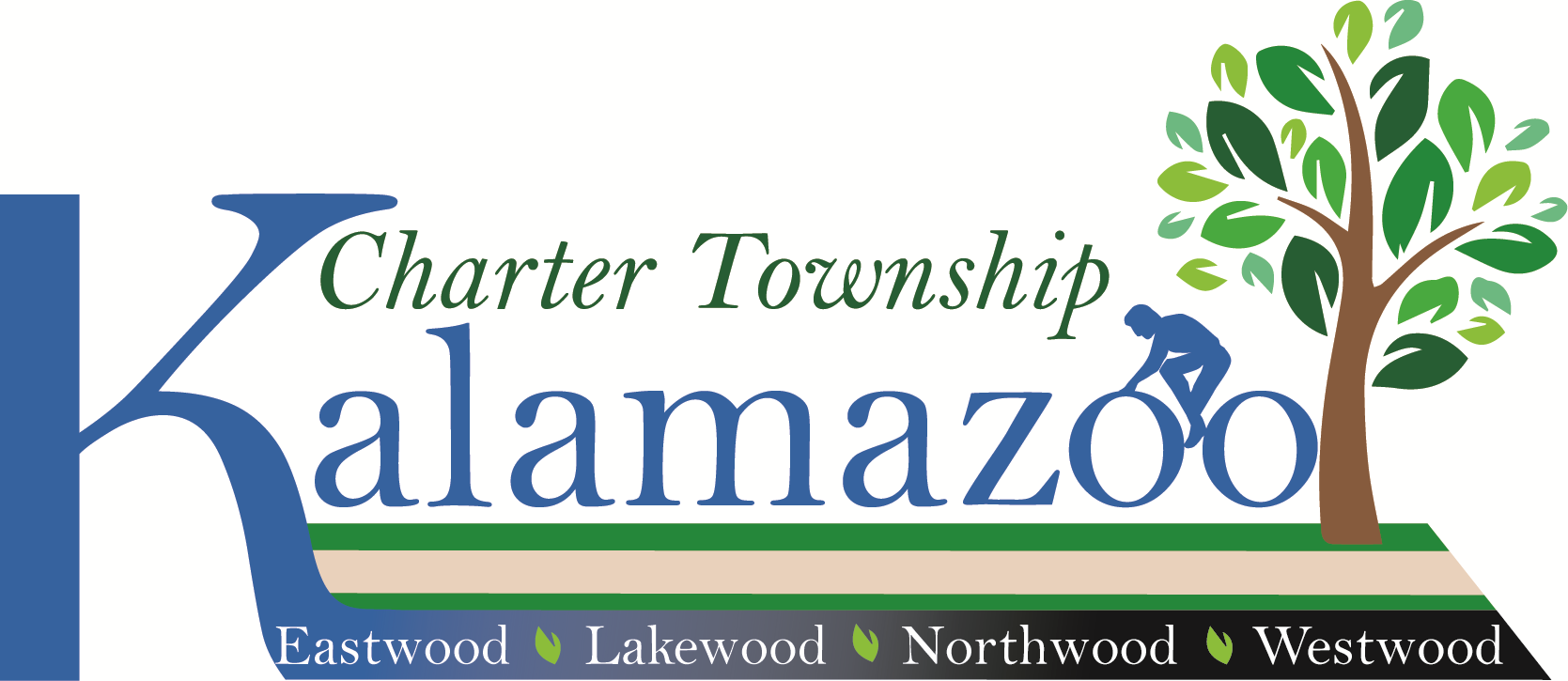 1720 Riverview DriveKalamazoo, Michigan 49004Tele: (269) 381-8080			Fax: (269) 381-3550www.ktwp.orgBoard of Trustees Work Session MeetingMonday, December 12, 20225:30 P.M.The Board of Trustees of the Charter Township of Kalamazoo will meet in a “Work Group Meeting” to be held at 5:30 p.m., on Monday, December 12, 2022, at the Kalamazoo Township Hall for the purpose of discussing the below-listed items and any other business that may legally come before the Board of Trustees of the Charter Township of Kalamazoo.Join Zoom Meeting                   https://us02web.zoom.us/j/89255869247?pwd=Z2tCZHBSaHpnZ1hvR1dQUVY2NlpWdz09                                                     Meeting ID:   892 5586 9247                    Passcode: 028478
                                                                                      Find your local number  https://us02web.zoom.us/u/kbABvjMiZs        Meeting ID: 892 5586 9247                   Passcode: 028478 Discussion Ordinance Amending Rental Properties Registration, Maintenance, and Inspection Ordinance    Discussion on Depositories of Township funds Discussion on Approve 2023 Wage Schedule Discussion on Approve Hire of Technical Analyst Discussion on Technical Analyst Position Discussion on Approve KTPOA Collective Bargaining Agreement 2023-2026 Discussion on Approval of New Board of Review members Discussion on Approval of Calendar of Meetings 2023 Manager’s Update Public comment     Posted December 9, 2022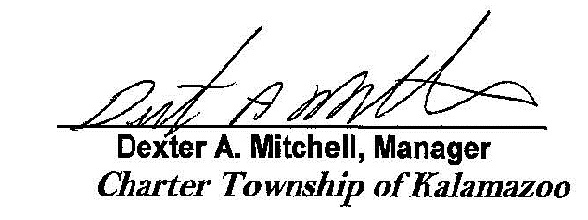 